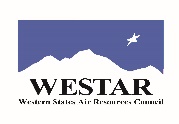 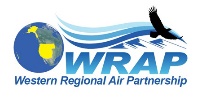 September 24, 2021
To:	WESTAR-WRAP region air agenciesFrom:	Tom Moore, WESTAR-WRAP (tmoore@westar.org, 970.988.4055)Re:	Request to identify monitoring sites and ozone / PM data affected by 2021 western wildfiresWe are seeking information about any and all ambient monitoring sites and sampling data collection periods in your jurisdiction thought to be affected by the 2021 western wildfires.  The purpose of this regional information collection effort is to initially document the temporal and geographic scope of the wildfire impacts on ambient data, to support development of a plan with EPA to consider how to demonstrate Exceptional Events for these 2021 fire events, while some are still active.  Using an Excel spreadsheet structured as shown in the example table below, for all sites thought to be affected, please identify the date in 2021 of the impacted sampling data, the monitoring site(s) by county with their AQS codes, including PM and ozone monitoring parameter codes, the site name and pollutant(s) affected.  and list all sampling days in 2021 thought to be affected by wildfire.  We do not need to know the data value, any plans to assign flags or anything about the attainment status of the monitoring site.    [County and State or Tribal Reservation Name] Federal Ozone, PM2.5, and/or PM10 NAAQS 2021 Wildfire-affected Sampling EventsWESTAR-WRAP will provide an initial virtual meeting opportunity to discuss these Exceptional Events with OAQPS.  If you have information to share, I would greatly appreciate hearing from you by Friday, October 22, 2021 if possible.  Thanks in advance for any information you can provide.If you have any questions, please contact Tom Moore at 970.988.4055 or Jay Baker at 435.757.9868, or at: tmoore@westar.org and jbaker@westar.org.Event DateMonitor AQS IDAQS POCSite NamePollutantEvent Name